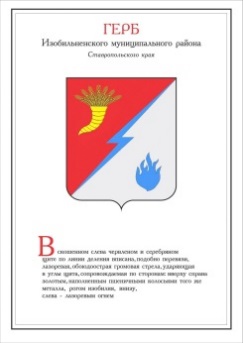 ДУМА ИЗОБИЛЬНЕНСКОГО городского округаСТАВРОПОЛЬСКОГО КРАЯПЕРВОГО СОЗЫВАРЕШЕНИЕ19 апреля 2019 года                   г. Изобильный                                      №262Об отчете Главы Изобильненского городского округаСтавропольского края о результатах своей деятельности, деятельности администрации Изобильненского городского округаСтавропольского края за 2018 год, в том числе о решении вопросов, поставленных Думой Изобильненского городского округаСтавропольского краяВ соответствии с частью 11.1. статьи 35, частью 5.1. статьи 36 Федерального закона от 06 октября 2003 года №131-ФЗ «Об общих принципах организации местного самоуправления в Российской Федерации», пунктом 22 части 2 статьи 30, частью 6 статьи 31 Устава Изобильненского городского округа Ставропольского края, статьей 23 Регламента Думы Изобильненского городского округа Ставропольского края, утвержденного решением Думы Изобильненского городского округа Ставропольского края от 20 февраля 2018 года №89Дума Изобильненского городского округа Ставропольского края РЕШИЛА:1. Отчет Главы Изобильненского городского округа Ставропольского края о результатах своей деятельности, деятельности администрации Изобильненского городского округа Ставропольского края за 2018 год, в том числе о решении вопросов, поставленных Думой Изобильненского городского округа Ставропольского края, принять к сведению. 2. Признать деятельность Главы Изобильненского городского округа Ставропольского края Козлова Владимира Ильича и деятельность администрации Изобильненского городского округа Ставропольского края за 2018 год удовлетворительной.3. Опубликовать настоящее решение и отчет Главы Изобильненского городского округа Ставропольского края в информационно-аналитической газете Изобильненского городского округа Ставропольского края «Изобильненский муниципальный вестник» и разместить на официальных сайтах органов местного самоуправления Изобильненского городского округа Ставропольского края в информационно-телекоммуникационной сети Интернет.4. Размер премии по результатам работы Главы Изобильненского городского округа Ставропольского края, установленный решением Думы Изобильненского городского округа Ставропольского края от 17 ноября 2017 года №61 «Об установлении Главе Изобильненского городского округа Ставропольского края ежемесячных надбавок к должностному окладу и размера премии по результатам его работы», оставить без изменения.5. Настоящее решение вступает в силу со дня его принятия. Председатель Думы Изобильненского городского округа Ставропольского края                                                               А.М. РоговОтчет Главы Изобильненского городского округа Ставропольского края о результатах своей деятельности, деятельности администрации Изобильненского городского округа Ставропольского края за 2018 год, в том числе о решении вопросов, поставленных Думой Изобильненского городского округа Ставропольского краяУважаемые депутаты, коллеги, приглашённые!Наверное, многие из вас присутствовали 5 апреля на мероприятии, посвящённом подведению итогов развития Изобильненского городского округа за 2018 год. Вместо традиционного отчёта вниманию людей в зале был представлен фильм. В нём были отражены наши совместные достижения, победы, проблемы года ушедшего и задачи на 2020 год. Поэтому сейчас в своём отчёте я постараюсь рассказать только об основных результатах своей деятельности и деятельности администрации округа. В начале своего отчёта я коротко остановлюсь на выполнении задач, которые были поставлены мною в прошлом году. Итоги выборов Президента РФ можно оценить двояко. С одной стороны – явка жителей округа была высока как никогда и составила 69,19%. В целом и по явке, и по результату мы не очень далеки от среднекраевого показателя. С другой стороны – это лишь 21-е и 20-е место соответственно. На предстоящих выборах Губернатора СК такой результат нас не устраивает. Считаю необходимым и об этом я доложил заместителю председателя Правительства СК, руководителю аппарата ПСК В.В. Гладкову войти в десятку лучших территорий по активности избирателей.   Для стабилизации водоснабжения х. Беляева проведен ремонт аварийного водовода Найденовка-Беляев. Подводящие и разводящие сети переданы в собственность Крайводоканала. В хутор, наконец, пришла вода!За счёт профильных программ министерств жилищно-коммунального хозяйства и сельского хозяйства построены накопительные водоводы в с. Подлужном и с. Московском на общую сумму более 11,5 млн. рублей.В  с. Тищенском на условиях софинансирования построены разводящие сети водоснабжения на четырёх улицах. Наши обязательства по повышению качества управления бюджетным процессом в Изобильненском городском округе по отношению к другим муниципальным районам и городским округам Ставропольского края и по увеличению доходной части от платных услуг казенных и бюджетных учреждений выполнены. По оптимизации расходов на содержание органов местного самоуправления, и по увеличению безвозмездных поступлений от физ. и юр. лиц в бюджет Изобильненского городского округа сосем немного не дотянули до намеченного.Обеспеченность учреждений образования новыми окнами доведена до 87,7%. Обещание перевыполнено на 0.7%, а это 47 окон.Заменена крыша на шатровую в СОШ №13 ст. Каменнобродской.Укреплены фундаменты и заменено асфальтовое покрытие дворов не в 3 детсадах, как планировалось, а  в двух – д/с №3 ст. Рождественской и д/с №26 пос. Новоизобильного. Финансирование потребовалось больше, чем мы изначально планировали – почти 2,8 млн. рублей.Обеспечен уровень зарплаты педагогов и работников культуры в соответствии с майскими указами Президента. При этом мы постарались максимально уйти от совмещения ставок и повышения нагрузки на работников сферы образования.Завершены работы по восстановлению и установке ограждений в школах и детсадах.11 рублей из федерального и краевого бюджета на каждый рубль бюджета округа привлечь не удалось, потому что не победили в конкурсе малых городов. Показатель даже ниже 2017 года, когда строился путепровод. Но даже наши 8,5 привлечённых рублей - один из самых высоких показателей в крае.Инициированный нами ремонт неврологического отделения районной больницы за счёт средств предприятий округа завершён. Но терапевтическое отделение не сделали. Проблема – в предприятиях, с которыми пока не удалось найти контакт. Срок – до окончания контракта с ним. Выделенные по поручению губернатора Ставропольского края 60 млн. рублей на районную больницу освоены. Отремонтированы инфекционное отделение, 1-ый этаж поликлиники, пищеблок и патологоанатомическое отделение больницы в Изобильном и 1-2-ой этажи поликлиники и пищеблок Солнечнодольской участковой больницы.Кроме того, на недавнем вручении автомобилей скорой помощи районам и городским округам края Губернатор дал поручение выделить ещё 15 млн. рублей на фасады и крыши пищеблока и инфекционного отделения, устройство канализационных сетей.Детская поликлиника в г. Изобильном на 150 посещений в смену и 25 коек стационара построена. Каспийский трубопроводный консорциум выделил на строительство и оснащение объекта  74 млн. рублей, Губернатор края добавил средства на приобретение мебели и узкоспециализированной техники. Ждём открытия уже в этом месяце. 13. Работа по брендированию территории продолжается. Издан путеводитель, к Дню округа выпустим атлас Изобильненского городского округа. В июле торжественно открылся Музей русского самовара, в котором успело побывать много гостей. Мы добились включения нашего округа в территорию эксперимента по введению курортного сбора на базах Новотроицкого водохранилища. Но его решено перенести на 2020 год. 14. Проект военно-патриотического лагеря на базе лагеря «Лесные ключи» не выполнен. Инвесторы передумали, был новый проект по строительству сферы, но и по нему перспективы неясны. Но работу продолжаем.15. Дорогам Передовой-Гаевская и Изобильный-Староизобильная уделим внимание в этом году. Для дороги до Гаевской уже изготовлена ПСД, сейчас она находится на экспертизе. Как только получим заключение – подадим заявку на вхождение в краевую программу по ремонту. Дорогу до Староизобильной начнём ремонтировать уже в этом году за счёт программы агломерации. План-график уже размещён. Планируемая стоимость работ cо стройконтролем – 65 млн. рублей. Нам удалось сохранить продуктивное взаимодействие с общественными организациями: советом ветеранов, обществом инвалидов, Союзом молодёжи, диаспорами, ТОСами, и, конечно, казачеством. Мы переживали как пройдёт смена атамана. Все произошло мирно, бесконфликтно, в марте этого года на казачьем круге новым атаманом избран И.И. Поддубный.Считаю, что МКУ «Благоустройство» успешно прошло этап переформатирования. В начале прошлого года у учреждения появилось 4 филиала, которые позволяют охватить все населённые пункты округа. Численность сотрудников выросла с 46 до 67, рабочей техники – с 12 до 18 единиц. Всё это позволило максимально удешевить работы по благоустройству населённых пунктов и повысить эффективность расходования бюджетных средств. Для усиления приобретена уборочно-подметальная машина, в скором времени купим виброкаток.18. За счёт средств программы «Комфортная городская среда» благоустроен центр г. Изобильного от пл. Ленина до площади Дома культуры. На его преображение направлено 42 млн. рублей из краевого и местного бюджетов.Уложена плитка на площади 14000 кв.м., заменены и установлены  бордюры, урны, скамейки, фонари. Обустроено 100 м ливневок.Эта территория стала любимым местом отдыха не только горожан, но и всех жителей Изобильненского городского округа, особенно после её оснащения иллюминацией.  Отдельное за это спасибо ООО «Солнечный дар». У нас есть ещё задумки по поводу украшения бульвара.19. Вышеназванная иллюминация и украсившие площадь перед Новым годом светящиеся арт-объекты помидор и фонтан стали тем самым малым объектом, которые мы строим каждый год.20. Планировалось заключить не менее трёх новых трёхсторонних соглашений с крупными сельхозпредприятиями. В итоге – за прошлый год заключили 14 на сумму 3,8 млн. рублей. А всего с 2016 года, когда и была введена эта практика, – 27 соглашений на общую сумму 7,5 млн. рублей ежегодно.Продолжая свой отчёт, я хочу дать краткий обзор социально-экономической ситуации за последние 5 лет в целом. Они были достаточно стабильными. Девиз В.В. Владимирова: «Время вырваться вперёд», озвученный им в 2014 году, во многом стал пророческим для нашего округа. Уровень регистрируемой безработицы упал с 0,9% до 0,3%. Средняя зарплата с 2014 года выросла на 23% и сегодня составляет 36,5 тыс. рублей. При этом этот показатель достаточно сильно – до 2,5 раз – рознится для разных видов экономической деятельности. Ещё раз призываю предприятия, имеющие низкий показатель, изменить своё отношение к этому вопросу. Мы будем жёстко работать над  этим.Валовой районный продукт в 2019 году составил 39,8 млрд. руб., при этом с 2014 года он не опускается ниже 32 млрд. рублей. Благодаря федеральным и краевым программам в округе реализовано не менее сотни проектов, поменявших к лучшему жизнь изобильненцев.За последние 5 лет из федерального и краевого бюджета на каждый рубль бюджета округа привлечено в среднем 11,2 рубля.Также на протяжении этих лет мы сохраняем социальную направленность бюджета. О бюджете буквально несколько слов, поскольку подробнее о нём сегодня скажет Сергей Александрович, вопрос рассматривался на публичных слушаниях и на комитетах. В 2018 году объём доходов и расходов бюджета округа оказался практически одинаковым и был равен 2,2 млрд. рублей. И если исполнение бюджета по расходам оказалось несколько ниже запланированного, то перевыполнение плана по доходам в денежном выражении составило 6 млн. рублей. При этом налоговые и неналоговые доходы составили 521 млн. рублей. Это своего рода начальная цифра для округа. Уже в этом году планируется получить не менее 618 млн. рублей. НДФЛ растёт и нивелирует возникающие риски, поэтому инвестиции помогают нам исполнять бюджет и расходные обязательства.Постепенно меняется, становясь более сбалансированной, структура экономики городского округа. Если мы оглянемся на 10 лет назад, то 91% в структуре экономики занимали предприятия промышленности. Уже в 2014 году этот показатель составил 86%, сегодня уже 80% от общего объема отгруженных товаров. Предприятия сельского хозяйства смогли «подвинуть» таких промышленных гигантов как «Газпром трансгаз Ставрополь» и Ставропольская ГРЭС, несмотря на то, что эти предприятия объёмы производства существенно не сокращали.На экономике, а вернее на такой её составляющей как инвестиции, я остановлюсь подробнее. В 2018-2019 годах в Изобильненском городском округе в стадии реализации находится 21 инвестиционный проект, общей стоимостью 14 млрд. рублей.Продолжает функционировать и развиваться региональный индустриальный парк «Солнечный», созданный в 2015 году при поддержке В.В. Владимирова. 2 предприятия получили статус резидента и реализуют проекты:ООО «Солнечный дар» - «Строительство тепличного комплекса по производству овощных культур», стоимостью более 30 млрд. рублей. Первая очередь тепличного комплекса ООО «Солнечный Дар» уже дала первый урожай: более 17 тысяч тонн томатов и огурцов. В 2021 году при выходе на полную мощность на предприятии будет трудоустроено полторы тысячи человек. В итоге в одном месте будут сконцентрировано 115 га высокотехнологичных теплиц производительностью 60 тыс. тонн в год. Это будет крупнейший тепличный комплекс в Европе.ООО «АгроГруппСолнечный» - «Закладка интенсивного яблоневого сада». Проведены работы по установке шпалерной системы и высадке интенсивного яблоневого сада на площади 55 га. Первый урожай планируется получить уже летом 2019 года. Это только первый этап инвестпроекта. На втором, который стартует через год, будет высажено ещё 83 га яблонь. На проектную мощность предприятие выйдет уже через 5 лет. Здесь будет трудоустроено около 160 человек. Общая стоимость проекта – 764 млн. рублей, освоено 155 млн.рублей.За рамками регпарка реализуется ещё ряд инестпроектов.Так, весной 2018 года ООО «КрайСервис» произведены работы по закладке первых 50 га. интенсивного яблоневого сада. Ещё на 50 га установлены шпалеры, этой весной там также будет заложен сад.ООО «Долина Семян» строит один из крупнейших в России калибровочных заводов производительностью до 15 тыс. тонн семян кукурузы и подсолнечника в год. Cтоимость проекта – 2,2 млрд. рублей. Запуск произойдёт в 3 квартале. Данный проект стал ярким примером налаживания продуктивных международных связей Ставропольского края и Германии.Уникальность проекта ещё и в том, что он сопряжён с инвестпроектом АО СП «Новотроицкое» по строительству до 2024 года мелиоративных системы на площади более 9 тыс. га – стоимостью свыше 3 млрд. рублей. За содействие развитию конкуренции и обеспечение условий для благоприятного инвестиционного климата в Ставропольском крае, по итогам работы за 2017 год Изобильненский городской округ занял 2 место.Когда я говорю о проводимой нами работе в том или ином направлении, мне приходит на ум такое сравнение. Наши усилия это пусть и хорошие, но зёрна. Они не могут взойти, если упадут на бесплодную почву. И если они дают всходы, то, конечно, благодаря финансированию из краевого бюджета, в рамках краевых программ, поручений Губернатора. Раньше надо было крутиться, чтобы хоть что-то получить, теперь возможностей столько, что только поспевай поворачивайся для привлечения средств и решения вопросов! Приведу примеры из разных сфер.Сельское хозяйство. За последние 5 лет урожай зерновых и зернобобовых с кукурузой не ниже 390 тыс. тонн. Медленно, но верно прирастаем по производству зерновых и зернобобовых, по мясу птицы, наращиваем рентабельность, помогаем сельскохозяйственным товаропроизводителям получать господдержку (по этому показателю Изобильненский городской округ занял первое место, получив четверть от общекраевой суммы). Про накопительные резервуары с очистными сооружениями в с. Московском и с. Подлужном я уже упомянул.Для улучшения водоснабжения жителей с. Московского в августе 2018 года заключен контракт по устройству площадки накопительного резервуара с установкой сооружения для очистки воды в южной части ул. Садовой на сумму более 8 млн. руб. Дорожная деятельность. Мы построили долгожданный переезд и открыли его с участием инициатора – Губернатора Ставропольского края. Стоимость проекта беспрецедентна для нашего округа – 828 миллионов рублей, из них 95% составили средства краевого бюджета. Нареканий нет.В 2018 году был выполнен ремонт автомобильных дорог на сумму 23 млн. рублей, в т.ч. 33 дороги г. Изобильного.Кроме того, в сентябре 2018 года краевое министерство дорожного хозяйства предоставило администрации Изобильненского городского округа субсидию в размере около 23 млн. рублей на ремонт участка дороги по ул. Доватора. Работы были начаты, но погодные условия не дали завершить их в срок. Сейчас работы возобновлены. Благодаря вхождению в программу агломерации Изобильненский городской округ в ближайшие 6 лет получит 630 млн. рублей на ремонт 57 дорог протяжённостью 140 километров.Обеспечение жильём. Благодаря тому, что в прошлом году по инициативе Губернатора Ставропольского края В.В. Владимирова из бюджета региона на программу «Молодая семья» был выделен 1 миллиард рублей, настоящий прорыв удалось совершить по обеспечению жильём молодых семей. Если за предыдущие 11 лет реализации данной программы в Изобильненском городском округе свои жилищные условия улучшили всего 23 семьи, то в 2018 жилые помещения приобрели 80 семей. Ещё 27 занимаются подбором жилья и оформлением договоров купли-продажи. За 2018 год кассовое исполнение составило 55,3 млн. рублей. Процент участия Изобильненского городского округа в программе «Обеспечение жильем молодых семей» составляет 6,3% от общего количества получивших сертификат, хотя население округа – всего 3,5% от краевого. Программа «Молодая семья продолжает работать!Однако при этом половина семей, купивших жильё, приобрели его за пределами округа. Ранее мы такую статистику не вели и пока не совсем понимаем, что это за тенденция. Впредь будем отслеживать её. Но есть и другие основополагающие данные, которые нас настораживают. В минувшем году родилось 824 ребенка, умерло – 1347 человек, естественное сокращение численности населения составило 523 человека. Даже с учётом прибывших-выбывших жителей, численность населения округа сократилась на 154 человека. Конечно, за пятилетку кардинальных изменений достичь сложно, но мы прилагаем все усилия, чтобы наш округ стал местом, где хочется жить, работать, растить детей.Губернатор Ставропольского края объявил 2018-й Годом гражданской инициативы. Изобильненцы услышали посыл главы края и воплотили его в жизнь. В прошлом году в рамках программы поддержки местных инициатив реализовано 16 проектов в 14 населённых пунктах на общую сумму 49,6 млн. рублей. Это Дома культуры, дороги, благоустройство территорий и мест массового отдыха, а также приобретение техники для МКУ «Благоустройство». В этом году в жизнь воплотятся ещё 16 проектов в 16 населённых пунктах общей стоимостью 42 млн. рублей. Образование. Идёт целенаправленная работа по укреплению материально-технической базы школ и детсадов. В 2018 году в образовательных учреждениях округа заменено 459  окон стоимостью 10,6 млн. рублей. Закрыть эту проблему полностью планируется уже к 2020 году.В 2018 году завершен капитальный ремонт спортивного зала в средней общеобразовательной школе № 8 с. Тищенского стоимостью 2 млн. рублей из бюджетов различных уровней.Культура. За счёт субсидий краевого бюджета приобретено оборудование для просмотра кинофильмов слабовидящими и слабослышащими; в рамках реализации Федерального партийного проекта «Местный Дом культуры» – оборудование для сцены и зала в Староизобильненский и Новоизобильненский Дома культуры).Спорт. Для приобщения детей и подростков к спортивному образу жизни на территории округа были построены: комплексная спортивная площадка в ст. Староизобильной (программа «Устойчивое развитие сельских территорий»), детская спортивная площадка и скейт-парк в пос. Рыздвяном (программа поддержки местных инициатив). Построено и реконструировано 5 спортплощадок в разных районах города на общую сумму 5,5 млн. рублейСчитаю, что повестка уходящего года для нашего округа была достаточно позитивной. О наших победах говорить не буду, это всё есть в фильме. Скажу буквально парой строк – у нас с вами замечательная молодёжь, спортсмены, диспетчера службы спасения, дружинники и т.д. Мы ими гордимся!Всегда приятно говорить о заслугах, но конструктивно строить работу можно только зная проблемы округа и жителей, имея представление о путях их решения. Проблема получения талонов к врачам, отсутствие «узких» специалистов в районной больнице. Работа по привлечению кадров ведётся совместно с министерством здравоохранения, с выпускниками средних медицинских учреждений и медакадемией, ежегодно заключаются договора о целевом обучении. Уже в этом году ожидается пополнение амбулаторно-поликлинического звена молодыми специалистами. Возможно, кадровый  вопрос также будет решён благодаря снятию возрастного ценза по программе «Земский доктор». Взаимоотношения с регоператором. Всё ещё выстраивается система отношений с регоператором по сбору и вывозу твёрдых коммунальных отходов. Были проблемы, но основная их часть снята благодаря вмешательству Губернатора. Тариф уменьшен, принято решение о перерасчёте и возврате средств жителям тех улиц, до которых техника регоператора не доехала. Представители регоператора присутствуют на отчётах начальников территориальных управлений в каждом населённом пункте и отвечают жителям на возникающие у них вопросы, дают разъяснения.Лифты высокой степени изношенности. В округе  всего 64 лифта, с истекшим сроком эксплуатации 24. Уже сейчас в крае сформирован перечень многоквартирных домов, в которых будут заменены лифты с истекшим сроком эксплуатации. В перечень на этот год вошли два многоквартирных дома поселка Солнечнодольска (8 лифтов).Морально и технически устаревший парк в г. Изобильном. К сожалению, в 2018 году в конкурсе «Малые города России» проект реконструкции Парка культуры и отдыха г. Изобильного одержать победу не смог. Но жители и гости города уверены, что парк должен стать современным и красивым, получить вторую молодость. В этом году проект вновь будет направлен на конкурс. Уверен, что Парк Победы должен победить!Нехватка мест в детском саду с. Московского. Охват детей дошкольным образованием по округу – 71%. Укомплектованность дошкольных учреждений – 93%, переполненных – нет. Основная проблема – дефицит 100 мест для детей от 1,5 до 3 лет в селе Московском. Проект был разработан, но в нём были превышены допустимые нормативы на одного ребёнка. В этом году его переработают. Будет подана заявка на 2020 год. «Зоны риска» в деятельности общеобразовательных учреждений. В прошлом году мы впервые столкнулись с такими проблемами как отравление медицинским препаратом в школе №16 Солнечнодольска, детская шалость в школе №8 Тищенского, приведшая к госпитализации десяти учащихся. Тревожит именно то, что зоне риска оказываются лучшие школы. К сожалению, при усилении работы по укреплению материально-технической базы, начинаются просчёты в вопросах воспитания. И это наша общая проблема.Кроме того, комплексный анализ данных по оценке качества общего образования за 2017-2018 год выявил «зоны риска» по необъективным результатам проверочных работ и экзаменов. Выводы сделали, выстраиваем работу, исправляем ситуацию. Выстраивая свою работу на текущий год, мы ставим во главу угла исполнение поручений и задач, поставленных ГубернаторомТак,  в этом году в округе планируется заложить 40 садов суперинтенсивного типа в рамках  реализации программы по предоставлению грантов гражданам, ведущим личные подсобные хозяйства.Летом этого года планируется ввести в эксплуатацию многоквартирный дом, в котором будет выделено 27 квартир для жильцов аварийного дома пос. Сахзавода, 6 и 9 квартир для детей-сирот. В планах – газификация пос. Пионерного, ул. Калинина в с. Подлужном, ул. Полушина в Московском, Вишнёвой и 50 лет Победы в пос. Новоизобильном, обустройство дренажной системы по ул. Чехова в Изобильном. Планируется собственными силами просыпать и прогрейдировать все дороги округа, даже те, которые десятилетиями не видели дорожной техники. Сейчас приобретается 20000 тонн ПГС на эти цели. В прошлом году было всего 10000 тонн ПГС.  В рамках реализации региональной программы капремонта многоквартирных домов до конца года планируется отремонтировать более 50 домов.Закончен проект на строительство физкультурно-оздоровительного комплекса в пос. Солнечнодольске. В краевом бюджете на эти цели предусмотрено 46,4 млн. рублей, ещё 15 млн. рублей выделит инвестор – семенной завод. Построим в этом году.Идя навстречу пожеланиям жителей, установим игровую площадку для детей-инвалидов возле отдела культуры. Кроме того, в этом году планируется:Установить на территории округа 25 детских площадок; Капитально отремонтировать 6 километров дороги на ст. Староизобильную;Ликвидировать дикий пляж;Устранить несанкционированную торговлю возле рынков в г. Изобильном;Забрать в собственность округа ДК ст. НовотроицкойСнести аварийное здание по ул. Ленина, 24Выполняя поручение Губернатора края воссоздать памятник в с. ПодлужномУстановить на территории округа памятник детям войны и труженикам тыла.Большую работу предстоит провести в преддверии важнейшего политического события Ставрополья – выборов Губернатора Ставропольского края.Всё хорошее, что было достигнуто в 2018 году, – результат совместных усилий органов власти, депутатского корпуса, жителей – всех тех, кто искренне любит свою малую родину. Спасибо всем, кто вносит свой вклад в её развитие! Плодотворно выстроена работа с депутатами. Большое внимание уделяется выполнению наказов. Несмотря на то, что поступившие наказы охватывали период 2017-2022 годы  – из 107 наказов уже выполнено 48. Их этих 48, на слайде они выделены зелёным цветом – 26 исполнено самими депутатами совместно с администрацией, а также 22 – администрацией округа. 37 наказов – в стадии исполнения, не выполнены 22, однако срок истёк лишь по 8 из них. На этих 8 я бы хотел остановиться подробнее. 2 – зависят от решения жильцов и их готовности софинансировать установку площадок2 – зависят от решения министерства дорожного хозяйства, заявки нами будут направлены ПОВТОРНО1 (шумоизоляция дороги в пос. Солнечнодольске) – нецелесообразно3 – в работе (2 опиловка деревьев в г. Изобильном, 1 – организация одностороннего дорожного движения, установка знаков).Пусть всё намеченное воплотится в реальность!